Ahoj!10. DÚ na týden od 25. 5. do 29. 5., procvičujeme slovíčka z lekce E4.Lehrbuch, Seite 41 – Höre zu!:(Poslechová cvičení – odkazy jsou na webu)1. poslech – poslouchej a opakuj si slovíčka. Říkej si je nahlas.2. poslech – Rätsel (hádanka). Napiš a pošli mi emailem, co uslyšíš.Lehrbuch, Seite 42, Übung einsPiš slovíčka ve větách. Příklad: Das ist ein Kuli.Podívej se na snímky 2 a 3 v prezentaci Grammatik E4, máš tam vzory vět.Lehrbuch, Seite 42, Übung zwei - RätselV obou částech přepisuj slovíčka se členem. Pracuj s PS a se slovníkem. Členy se špatně pamatují, je nutné je pořád procvičovat.(Nápověda – zvířátka jsou začáteční písmena a ve druhé části musíš rozdělit slovního hada na jednotlivá slova.)Zkontroluj se, jak umíš slovíčka.V gramatice (powerpointová prezentace) snímky 14-17 si procvič slovíčka. Uděláš-li na každém snímku 1-2 chyby, je to pěkný výsledek!Shrnutí:Pošli emailem nebo doruč do školy cvičení 1 a 2 z učebnice s. 42 a hádanku ze strany 41.Máš problém? Tak mi zavolej nebo napiš!Dotazy posílej na novakovaj@zscernovice.cz nebo zavolej do školy od 8 – 13 hodin na číslo 565 492 127, od 13 do 16 hodin volej na 608 268 992 (můj soukromý telefon – prosím, nevolej po 16 hodině).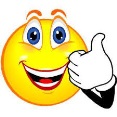 S chutí do toho a půl je hotovo! Jana Nováková